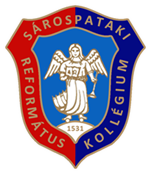 INVOCATION AND APPLICATION INFORMATIONThe Reformed Grammar School of Sárospatak College, Primary School and Dormitorywith the support of  the Prime Minister’s Office, State Secretariat for National Policyfor the term of 2020/2021for students graduated from 8th grade, aged 14-15, of Hungarian origin, and with Hungarian roots, living in the diaspora to apply for a 5-year English - Hungarian dual language class course, with a maximum of 34 students in the class, with compulsory dormitory accommodation. The training outcome is the general certificate of Hungarian Education, and optional International Baccalaureate. As part of the program during the term, at weekends students take part in a special college system to learn about the different segments of Hungarian culture. Different sport facilities are also available (handball, basketball, volleyball, soccer, gymnastics, kayaking, canoeing, archery, martial arts, table tennis, etc.). Those can take part in the application process who meet the requirements and whose application form is filled in and received by 15 March 2020 with the following compulsory documents such as: 	applicant’s motivational letter (in English and in Hungarian)parental motivational letter(s) (in English and in Hungarian)copy of school report cards  (final grades of Year 7 and midterm grades of Year 8)letter of recommendation from the pastor and/or the scout leader and/or head of the Sunday School and/or from the leader of any Hungarian religious communities consent to General Data ManagementThe applicants take part in a video interview with a board of our teachers between the dates of 15 March and 30 April 2020. The purpose of the interview is to learn about the applicant’s personality, interests and the level of their Hungarian and English, not measuring their academic knowledge.In line with the above conditions the headmaster decides on admission by 15 May 2020. The course is free of charge for students who prove their Hungarian citizenship or can attest that the application for Hungarian citizenship is in process by the date of 30 June 2020.Meals 3 times a day are to be paid for by the student (currently 858 HUF/day).Should you have any further queries regarding the course and application do not hesitate  to contact us:email (in Hungarian and English): diaszpora@reformatus-sp.sulinet.hutelephone: Csaba Nagy-Baló headmaster +36-30-200-1136 in HungarianNorbert Kiss teacher of English  +36-30-337-1108 COURSE OUTLINEThe Reformed Grammar School of Sárospatak College has an almost 500-year-old history. Our history has always challenged our school and its students through flourishing and turbulent times. Three milestones characterised education in Sárospatak in the 20th century: from 1931 students had the opportunity to learn modern foreign languages in the English boarding school,  from 1987 the dual language class attracted excellent students from all over the country. Back in the hands of the church again in 1990 the college offered new possibilities: the college showed a way out of the  value crisis for the insecure people of the 21st century  by providing religious values and life coaching to the special college, and modern languages. Foregoers strengthen the state and quality of being Hungarian in students studying here. Lajos Kossuth, Ferenc Kazinczy and Zsigmond Móricz are respected as their fellow students. They can learn about the life of transborder compatriots living in minorities through international relations. Reaping the fruits of talent, healthy lifestyle, service and command of love lend a helping hand to students. Students in the so called diaspora class take part in 5-year education (1+4 school terms). The aim of the preparatory year is to acquire and reach the necessary level of Hungarian, especially with regards to secondary school leaving examination subjects. It is followed by the dual language class system according to Hungarian laws and regulations, it includes the preparation for the secondary school leaving examination and university entrance exam. The final exam, the Hungarian secondary school leaving examination, is at the end of the fifth year at standard or advanced level depending on the subject. During the last two years students have the opportunity to prepare for the International Baccalaureate exam as well.The special college system at weekends covers different segments of Hungarian culture. As an integral part “The Patron Godparents” network contribute to the 5-year program as well. The patron family welcome and host the student (who stays at the dormitory on weekdays) at weekends, at school breaks and holidays, treat the student as a member of their family and serve as a second family for the student as a „Patron Godparent”. INVOCATIONThe Reformed Grammar School of Sárospatak College, Primary School and Dormitorywith the support of the Prime Minister’s Office, State Secretariat for National Policyfor the term of 2020/2021for students graduated from 8th grade, aged 14-15, of Hungarian origin, and with Hungarian roots, living in the diaspora to apply for a 5-year English - Hungarian dual language class course, with a maximum of 34 students in the class, and compulsory dormitory accommodation.The special college system at weekends covers different segments of Hungarian culture.The training outcome is the General Certificate of Hungarian Education, and optional International Baccalaureate.The course is free of charge for students who prove their Hungarian citizenship, or can attest that the application for Hungarian citizenship is in process by the date of 30 June 2020 (date of enrolment).Meals 3 times a day are to be paid for by the student (currently 858 HUF/day).Different sport facilities will also be available (handball, basketball, volleyball, soccer, gymnastics, kayaking, canoeing, archery, martial arts, table tennis, etc.).APPLICATION INFORMATIONfor the term of 2020/2021for a 5-year English - Hungarian dual language class course announced by The Reformed Grammar School of Sárospatak College, Primary School and Dormitorywith the support of the Prime Minister’s Office, State Secretariat for National Policyfor students of Hungarian origin, and with Hungarian roots, living in the diasporaThose can take part in the application process who meet the requirements and whose application form is filled in and received by 15 March 2020 with the following compulsory documents such as: 	applicant’s motivational letter (in English and in Hungarian)parental motivational letter(s) (in English and in Hungarian)copy of school report cards  (final grades of Year 7 and midterm grades of Year 8)letter of recommendation from the pastor and/or the scout leader and/or head of the Sunday School and/or from the leader of any Hungarian religious communities consent to General Data ManagementThe applicants take part in a video interview with a board of our teachers between the dates of 15 March and 30 April 2020. The purpose of the interview is to learn about the applicant’s personality, interests and the level of their Hungarian and English, not measuring their academic knowledge.In line with the above conditions the headmaster decides on admission by 15 May 2020. Should you have any further queries regarding the course and application do not hesitate  to contact us:email (in Hungarian and English): diaszpora@reformatus-sp.sulinet.hutelephone: Csaba Nagy-Baló headmaster +36-30-200-1136 in HungarianNorbert Kiss teacher of English  +36-30-337-1108 APPLICATION FORMfor the term of 2020/2021announced by the Hungarian Government and The Reformed Grammar School of Sárospatak College, Primary School and Dormitoryfor students of Hungarian origin, and with Hungarian roots, living in the diaspora5-year English - Hungarian dual language class courseApplicant’s personal detailsName: ______________________________________Date of birth: _______ year ______________ month _____ dayPlace of birth: country_______________________________ city ____________________Address: country ________________________________ state____________________ zip/post code ______________ city____________________  street _______________________________________  number ________ floor ______ door _______E-mail: _________________________________________________________________skype: ____________________________________________________________Nationality (ies): __________________________________________________________Language(s): _____________________________________________________________Religion:___________________________________________________________________Parent(s) name(s)____________________________________________________________Language(s): ______________________________________________________________Primary schoolName of school:______________________________________________________________________________________________________________________________________________________Address of school:______________________________________________________________________________________________________________________________________________________Applicant’s grade: final grade average of Year 7 	 _______        midterm grade average of Year 8 	 ________Applicant’s ties to a local Hungarian community________________________________________________________________________________________________________________________________________________________________________________________________________________________________________________________________________________________________________________________________________________________________________________________________________________________________________________________________________________________________________________________________________________________________________________________________________________________COURSE OUTLINEThe Reformed Grammar School of Sárospatak College has an almost 500-year-old history. Our history has always challenged our school and its students through flourishing and turbulent times. Three milestones characterised education in Sárospatak in the 20th century: from 1931 students had the opportunity to learn modern foreign languages in the English boarding school,  from 1987 the dual language class attracted excellent students from all over the country. Back in the hands of the church again in 1990 the college offered new possibilities: the college showed a way out of the  value crisis for the insecure people of the 21st century  by providing religious values and life coaching to the special college, and modern languages. Foregoers strengthen the state and quality of being Hungarian in students studying here. Lajos Kossuth, Ferenc Kazinczy and Zsigmond Móricz are respected as their fellow students. They can learn about the life of transborder compatriots living in minorities through international relations. Reaping the fruits of talent, healthy lifestyle, service and command of love lend a helping hand to students. Students in the so called diaspora class take part in 5-year education (1+4 school terms). The aim of the preparatory year is to acquire and reach the necessary level of Hungarian, especially with regards to secondary school leaving examination subjects. It is followed by the dual language class system according to Hungarian laws and regulations, it includes the preparation for the secondary school leaving examination and university entrance exam. The final exam, the Hungarian secondary school leaving examination, is at the end of the fifth year at standard or advanced level depending on the subject. During the last two years students have the opportunity to prepare for the International Baccalaureate exam as well.Information regarding the number of lessons per week for each subject in the 5 year course:The special college system at weekends covers different segments of Hungarian culture. The curriculum includes folk dance classes, introduction of our heritage with excursions in the Carpathian Basin, cooking lessons to taste our cuisine, museum pedagogy, and so on.As an integral part “The Patron Godparents” network contribute to the 5-year program as well.  It helps substitute for the family and the change of location. It aims to replace the usual family environment with a new, but similarly caring and cosy home, to cater for the personal and emotional needs holistically. The patron family welcome and host the student (who stays at the dormitory on weekdays) at weekends, at school breaks and holidays, treat the student as a member of their family and serve as a second family for the student as a „Patron Godparent”.The patron family provide not only accommodation and meals, but also a loving environment for the student. The patron godparents represent the student at school, his/her interest, mediate the needs and problems if necessary. The patron godparents keep in contact with the teachers, help them so that the student receives education according to the development and are informed about the grades and performance.STATEMENT OF CONSENTregarding the management, reproduction and transmission of personal dataI,  the undersigned, …………………………………………………………………….  (name),born in ……………………………………………………………… (place and date of birth),……………………………………………………………………………..  (mother’s name),declare my consent to the management of personal data concerning the application of my child .………………………………………………………………. (name of child), born in …………...…………….……………………………………..(place and date of birth), ………………………………………………………………………………. (mother’s name),  to the Reformed Grammar School of Sárospatak College, Primary School and Dormitory to the participants in the application procedure.Furthermore, I consent to the transmission, reproduction (passing on information to third parties acting on behalf of the authorities) of the entire document concerning the application procedure of the applicant.----------------------------------------------------           -----------------------------------------------------                    	date                                                                       	name0.évf9.10.11.12.Hungarian as a foreign language144200Hungarian language03222Literature33355Human studies and Ethics12233English language11122German/ Italian language03333Mathematics34445Informatics02200Physics22220Chemistry33300Biology/ hygiene10222Geography22200Drawing and Visual Culture01100Music01100Religious music10000Religious Education and Ethics22222Physical Education55555ELECTIVE COURSE00044 TOTAL3838373433